Synthesis and application of cationised cellulose for removal of Cr(VI) from acid mine-drainage contaminated waterAnita Etale a,b, Dineo S. Nhlane b, Alseno K. Mosai b, Jessica Mhlongo b, Aaliyah Khan c, Karl Rumbold c, Yannick Nuapia ba Global Change Institute, University of the Witwatersrand, Johannesburg 2000, South Africa.b Molecular Sciences Institute, School of Chemistry, University of the Witwatersrand, Johannesburg 2000, South Africa.c School of Molecular and Cell Biology, University of the Witwatersrand, Johannesburg 2000, South Africa.Data File 1: Original Scanning electron micrographsCHPTAC-Modified cellulose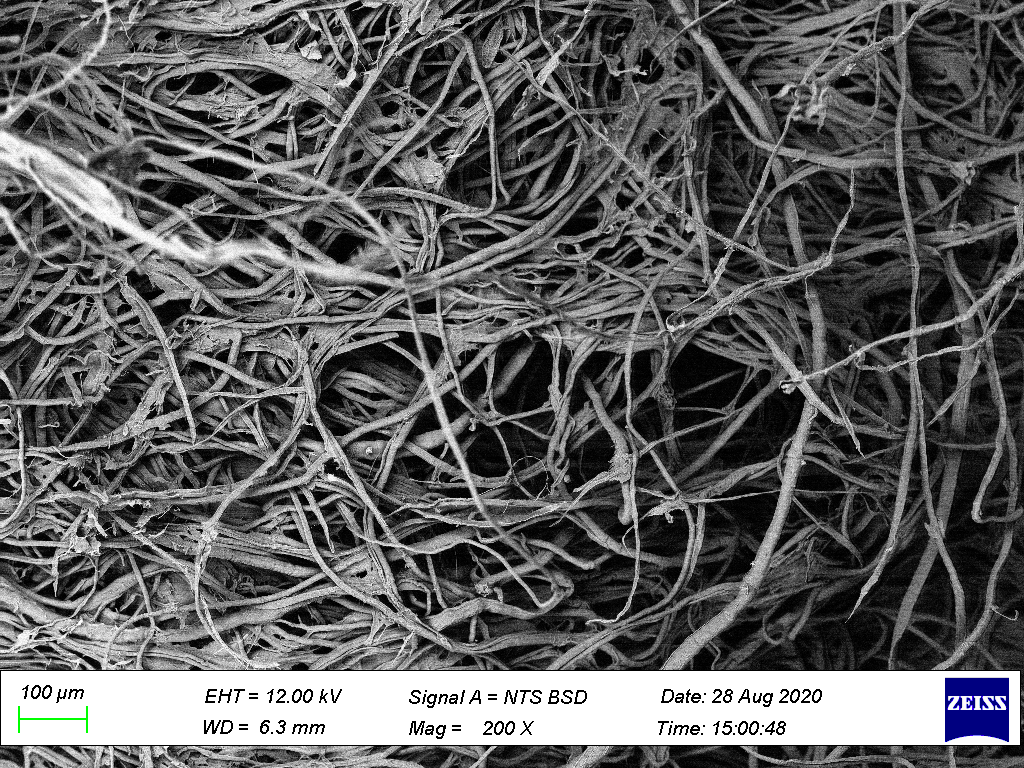 GTMAC-Modified Cellulose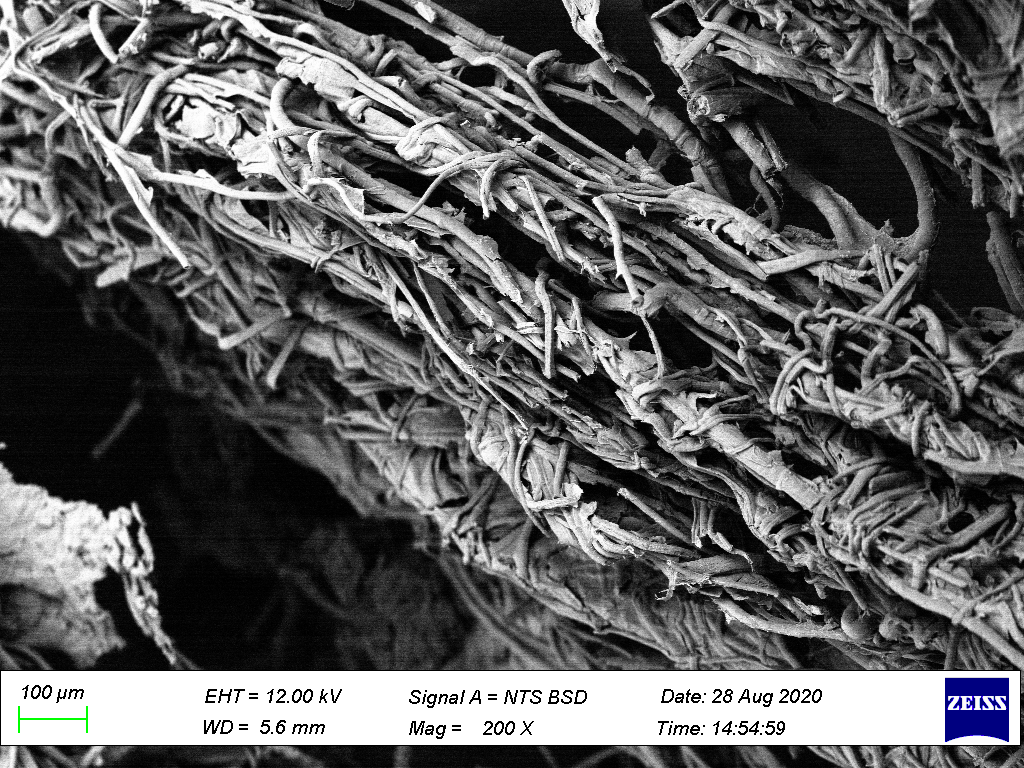 